ЛГБТИКА+ Стратегија
‘Нашите тела, нашите полови и нашите врски’Верзија 1.0 – Јуни 2020
Macedonian | Mакедонски

ndis.gov.au
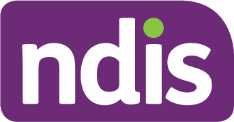 June 2020 | NDIA’s LGBTIQA+ StrategyСодржинаСтратегија на Националната осигурателна агенција за лица со попреченост припадници на заедницата ЛГБТИКА+  1.	Вовед	32.	Што слушнавме	42.1	Нашите тела	42.2	Нашите родови	42.3	Нашите врски	42.4	Крстопат	43.	Што имаме направено досега	54.	Нашата намера	74.1	Подобрување на нашата организациска култура и ставови	74.2	Подобрување на нашиот пристап кон ангажман	84.3	Зголемена застапеност и учество	84.4	Подобрување во прибирање и проценка на податоци	85.	Детални приоритетни дејствија	86.	Мерење на влијанието	127.	Благодарност	138.	Додаток– Речник	14NDIA ги препознава традиционалните старатели на земјата низ Австралија и нивната непрекината врска со земјиштето, морето и заедницата.   Им оддаваме почит нив и на нивните култури и на Старателите од минатото, сегашноста и на новите што се појавуваат.  ВоведНациналната oсигурателна агенција за лица со попреченост (Агенцијата или  NDIA) е посветена на тоа да се осигура дека лезбејките, геј мажите, бисексуалците, трансродовите лица , интерсексуалците, родово квир лицата  и оние што се прашуваат што се, и асексуалците (ЛГБТИKА+) со попреченост (видете го Додатокот 1 – Речник за целосни дефиниции) имаат еднакви и правични шанси да бенефицираат од светски водечката Национална осигурателна програма за лица со попреченост (NDIS). NDIA покани главни врвни организации и учесници во серија на работилници да дискутираат пристап до, и искуство од, NDIS за лица со попреченост припадници на ЛГБТИКА+ заедниците. Базирано на овој придонес и мислењата дадени во анкетата за учесници, Агенцијата ја разви ЛГБТИКА+ Стратегијата (Стратегијата), за решавање на предизвиците и зацврстување на можностите за лицата кои се припадници на ЛГБТИКА+ да можат да постигнат најдобри исходи од нивниот NDIS план. Стратегијата се стреми да обезбеди безбедност за сите учесници без оглед на која култура припаѓаат и да создаде средина која е духовно, социјално, емоционално и физички безбедна. Културолошка безбедност е взаемна почит, споделување на значење, споделување на знаења и искуство од учењето заедно. Стратегијата се фокусира на тоа да се осигура дека NDIS е спроведена на начин кој ги почитува и ги зема во предвид социјалните, културолошките, јазичните и телесните, родовите, сексуалните, потребите и квалитетите, како и потребите и квалитетите за врски  на индивидуалците припадници на ЛГБТИКА+ заедницата, за да го осигура нивното потполно учество во NDIS. Тоа е во согласност со моменталната работа од страна на други оддели на Комонвелтот и државните влади. Оваа стратегија ја подржуваат вообичаените принципи кои се однесуваат на вклученост на лицата и личните права, што значи дека секој учесник треба да биде: Третиран со достоинство и почит;Прифатен, без предрасуди или страв од однесување со непочит;Разбран дека има автономија врз сопственото тело и како е тоа опишано Да биде почитуван за сопствените избори, потреби и врски и да не бидеиспрашуван со наметливи прашања. NDIA идентификува четири Стратегиски цели и 11 Приоритетни акции за спорведување на Стратегијата. Што слушнавмеТема која редовно ја слушавме во текот на нашите работилници и ангажмани со акционерите на ЛГБТИКА+ и учесниците беше: “Не зборувајте со нас како да сме кратенка. Зборувајте за нашите тела, нашиот род и нашите врски.”Ова ја одразува важноста на јасен и разбирлив пристап кога гледаме да го подобриме искуството на учесниците од ЛГБТИКА+ заедницата, и тоа е начинот на кој NDIA ја подготви оваа стратегија. Нашите тела“Ние сме тие кои одлучуваат како се третираат нашите тела, и начинот на кој тие се опишани.”NDIA ќе ги почитува зборовите кои ги користат лицата кога зборуваат за нивните тела, сексуалната определеност, сексуалните карактеристики и родовиот идентитет.  Нашите родови “Не секој кој се идентификува како ‘Квир лице’ е поврзан со ЛГБТИКА+ заедницата. Јас не сум претлатник на бинарни родови идентитети како ‘него’ или ‘неа’ – прашајте ме како би сакал да ми се обратите.”NDIA препознава дека постојат различни начини на кои луѓето го разбираат, опишуваат и отелотворуваат родот и дека ова има длабока поврзаност со здравјето, благосостојбата, само-изразувањето и само-определувањето. NDIA потврдува дека биолошките полови карактеристики на лицата не го одредуваат нивниот родов идентитет. Нашите врски “Да можам да имам слики од мене и од мојот поранешен партнер на ѕидот без страв дека персоналот од работа кој ме посетува дома ќе ме осуди негативно. Да не морам да се само-цензурирам со персоналот од работа би било олеснување.”NDIA се обврзува да ги потврди врските на оние кои учествуваат во NDIS без предрасуди или осудување и да препознае дека сите врски се важен дел од богато разновидната ЛГБТИКА+ заедница. Крстопат Крстопатот опишува како различни делови од идентитетот и околностите на личноста – како возраста, расата, културата, попреченостa, родот, локацијата, или религијата – се раскрснуваат и комбинираат во обликувањето на индивидуалните животни искуства на лицата, вклучувајќи ја и дискриминацијата . NDIA ги препознава уникатните предизвици со кои се соочуваат припадниците на ЛГБТИКА+ заедницата, Абориџаните и жителите на островите во Torres Strait и лицата од различно културно и јазично потекло со попреченост , и ја препознава потребата за културно соодветна поддршка и безбедност. Што имаме направено досегаВеќе се превземени низа на активности за подобрување на искуството на учесниците припадници на ЛГБТИКА+ заедницата кои имаат значително влијание.Нашата Стратегија ќе се гради на овие основи за да осигура најдобри исходи за учесниците од ЛГБТИКА+ заедниците.  Табела 1Нашата намера За да се осигура Агенцијата дека им служи на учесниците припадници на ЛГБТИКА+, нивните семејства и заедниците достоинствено, нашата Стратегија има четири стратешки  цели:Подобрување на нашата организациска култура и ставови преку поголема компетентост и пракса на сите вработени во NDIA, партнери и даватели на услуги.  Подобрување на нашиот пристап кон вклученоста преку блиска соработка со учесници припадници на ЛГБТИКА+ заедницата, врвни тела, заедници, поширокиот сектор на лица со попреченост и сите влади за подобро да одговориме на потребите на лицата со попреченост припадници на ЛГБТИПА+ заедниците. Зголемено застапување и учество на учесниците од  ЛГБТИКА+ преку прилагодени и културно соодветни информации, промовирање на целосно инклузивна поддршка и обезбедување на културно безбедни можности за давање на мислење.Подобрување во прибирање и проценка на податоци  за подобро разбирање на разновидноста и искуството на учесниците кои ја користат Програмата и проценување на влијанието на дејствијата кои ги превземаме за подобрување со текот на времето. Подобрување на нашата организациска култура и ставовиПреку поголема компетентност и пракса на сите вработени во NDIA, партнери и даватели на услуги.  ЛГБТИКА+ лицата со попреченост ни кажаа кои се нивните грижи околу ставовите и односoт за невклученост на лица и организации вклучени во NDIS. NDIA е јасна дека било каква намерна или ненамерна предрасуда не е прифатлива и разбира дека негативните искуства влијаат дали или не лицето ќе пристапи на Програмата и какво ќе биде нивното искуство од истата.  NDIA исто слушна дека лицата од ЛГБТИКА+заедниците со попреченост бараат повеќе избор за начинот на кој ги обелоденуваат нивните лични податоци; чувствуваат дека давателите на услуги често прашуваат премногу несоодветни или наметливи прашања; и се фрустрирани поради тоа што требa да ги ‘едуцираат’ луѓето околу разновидноста на изразување за врски, полови карактеристики, полови и родови идентитети.  Подобрување на нашиот пристап кон ангажман  Преку блиска соработка со учесници од ЛГБТИКА+ заедниците, врвни тела, заедниците, поширокиот сектор за лица со попреченост и сите влади за подобро да одговориме на потребите на лицата со попреченост припадници на ЛГБТИКА+ заедниците.Лицата со попреченост припадници на ЛГБТИКА+ заедниците ни кажаа за нивните разновидни искуства при разбирањето и вклучувањето во NDIS и клучните организиции изразија желба за блиска соработка со NDIA за да се задоволат потребите на нивните акционери.Зголемена застапеност и учество Преку прилагодени и културно соодветни информации, промоција на целосно инклузивни поддршки и културно безбедни можности да се даде мислење Ние разбираме дека NDIA треба да обезбеди информација и поддршка која ја одразува и почитува разновидноста на учесниците и заедниците на ЛГБТИКА+ Подобрување во прибирање и проценка на податоциЗа подобро да се разбере разновидноста и искуството на учесниците кои и пристапуваат на Програмата и да се процени влијанието на дејствијата кои ги превземаме со цел да се подобриме со текот на времето. Тешко е да се добие точна претстава за бројот на лицата со попреченост кои се припадници на ЛГБТИКА+ заедниците во Австралија поради недостиг на собирање на податоци за населението на национално ниво со соодветни ставки за податоци. Ние сме посветени на подобрување на системите на NDIA и процесите на собирање на податоци, следење и проценка на соодветните податоци за решавање на проблемот, имајќи во предвид дека структурираните податоци ќе земат време за да се дефинираат, соберат и анализираат. Детални приоритетни дејствијаПриоритетните дејствија кои ги опишавме се специфичните промени кои ќе ги направиме за да ги достигнеме нашите стратешки цели, внимателно усогласени со утврдените вредности на NDIA и како одраз на мислењата кои ги добивме од нашите клучни акционери во текот на консултацијата. Со спроведување на приоритетните дејствија на учесниците на NDIS кои се идентификуваат со ЛГБТИКА+ заедниците ќе им биде дадена можност да ги постигнат нивните цели во вработување, образование и социјално учество. Табела 2Мерење на влијаниетоПри доставувањето на Priority Actions (Приоритетни дејствија) наведени погоре, успехот на оваа стратегија ќе биде мерен според:Стапката на задоволство од нашата ЛГБТИКА+ група во или над просекот на Агенцијата Учеството на ЛГБТИКА+ групата во или над просекот на Агенцијата: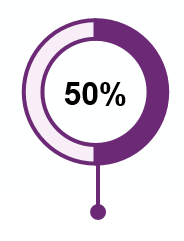 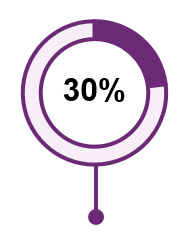 Да се достигне напредок во однос на овие ставки, NDIA има намера да го заврши следното:До декември 2020Започната ЛГБТИКА+ советодавна групаФинализиран планот за комуникацијаОценети нашите вклучителни праксиУчествувано во четири настани во заедницата на национално нивоДоставување  на ЛГБТИКА+ Стратегијата на нашите Partners in the Community (PITC) (Партнери во заедницата - PITC)Одреден ЛГБТИКА+ Шампион на ниво на SES До декември 2021Направена основа за анкета за задоволство за ЛГБТИКА+ групата Сите внатрешни и надворешни документи разгледани и ажурирани за застапеност на ЛГБТИКА+ заедницитеФинализирани механизми за доверливи поплаки и мислења Завршена онлајн обука од страна на PITC за културните способности во  ЛГБТИКА+ заедницитеИзвештај за доверлива анкета на учесницитеЗапочната физибилити студија која им овозможува на учесниците да имаат функција за барање и идентификување на пријателска поддршка за ЛГБТИКА+Финализирани системите за податоци на NDIA да можат да ги прибираат опциите за род и статус на учесницитеФинализирана ЛГБТИКА+ слика со учесници на NDISБлагодарностNDIA се консултира со (и и е дадена непроценлива поддршка од) следниве специјализирани организации од секторот: Bisexual Alliance VictoriaBlack RainbowFamily Planning NSWFirst Peoples Disability NetworkGay and Lesbian Health Victoria -GLHV на Australian Research Centre in Sex, Health & Society - ARCSHS на La Trobe UniversityNational Association of People Living with HIV/AID Australia -NAPWHANational Ethnic Disability Alliance-NEDANational LGBTI Health AllianceIntersex Human Rights AustraliaPeople with Disability AustraliaPositive Life NSWPride Foundation Australia (претходно позната како GALFA)Rainbow Rights and AdvocacySydney & South Western Sydney Local Health DistrictsVictorian Commissioner for Gender and SexualityVictorian Department of Health and Human Services Diversity UnitWomen with Disabilities AustraliaWWILD Sexual Violence Prevention Association.NDIA исто така би сакала да им даде признание и на поединци учесници кои ги споделија нивните приказни преку анкетата и во нашите работилници. Поединците не се именувани поради приватност, меѓутоа ова не ја намалува нивната улога во подготвувањето на Стратегијата. Нивните мислења за Стратегијата се непроценливи, и им се заблагодаруваме за нивното време и посветеност.  Додаток– Речник  LGBTIQA+ (ЛГБТИКА+) ‘ се однесува на широка колекција на заедници и население, кои вклучуваат лица кои живеат со попреченост. Буквите од кратенката се однесуваат на:Лезбејка: Жени чија примарна емоционална и сексуална привлечност е спрема друга жена. Геј: Лице чија примарни емоционална и сексуална привлечност е спрема лица од истиот пол. Овој термин најчесто се користи за мажи, иако некои жени и не-бинарни лица го користат. Бисексуалец: Лице кое е сексуално и/или емоционално привлечено кон лица од повеќе полови или родови. Транс и полово различни лица (TGD): Чадор термин користен за да се опишат лица чиј родов идентитет или израз е различен од оној кој го имале при раѓање, или кој се очекува од нив од општеството. Овде спаѓаат лица кои се идентификуваат како: транс, трансродови, транссексуалци,родово  квирови (genderqueer), небинарни, крос-дресери, сестрички (Sistergirls), братчиња (Brotherboys), и други културно специфични идентитети, како и разновидидност на други родови етикети. TGD- лицата може или можеби нема да ги искористат услугите за транзиција по медицински пат. Ова е различно за секој и нема услов за транзиција по медицински пат со цел да се биде трансродов и/или родово разновиден. Интерсекс: Интерсексуалните лица се родени со полови карактеристики (вклучувајќи гениталии, репродуктивни органи и модели на хромозоми) кои не одговараат на типичните или очекуваните бинарни поими за машки и женски тела.  Интерсекс е чадор термин кој се користи да се опише широк спектар на природни телесни варијации. Во некои случаи, карактеристиките на интерсексуалните лица  се видливи при раѓање, додека во други случаи не се очигледни се до пубертетот. Некои хромозомски интерсексуални варијации можеби нема да бидат физички очигледни при раѓање и можеби нема да бидат идентификувани се до пубертот, или покасно во животот кога се започнува семејство. Родово квир лица (Queer): Чадор термин кој вклучува низа разновидни полови или родови идентитети, вклучувајќи геј, лезбејки, бисексуалци и трансродови и други лица.Асексуалци: Aсексуални лица се лица кои не искусуваат сексуална привлечност.  Асексуалните лица имаат исти емоционални потреби како и сите други и се исто така способни како и сите други да формираат интимни врски. Постои значителна разновидност во асексуалната заедница – секоја асексуална личност ги искусува нештата како врски, привлечност и возбуда малку поинаку. Симболот ‘+’  означува дека ниту една кратенка не може да ја опфати целосната и богата разновидност во животите на луѓето и нивниот идентитет. 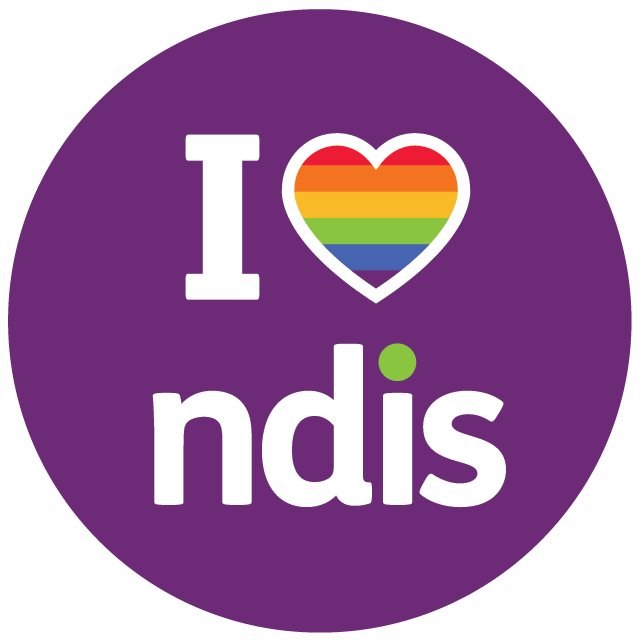 АкцијаВлијаниеЛГБТИКА+ обука за културна свестВо 2019 година, Агенцијата го објави модулот за Cultural Awareness Training module, Celebrating Diversity: LGBTIQA+ Inclusion (Обука за културна свест, Славејќи ја различноста:  Вклучување на ЛГБТИКА+ заедницата) . До март 2020, 6975 вработени и партнери на NDIA ја завршија обуката. Во тек е и припрема на вебинар за сите вработени кои даваат услуги, кој беше фокусиран на вклученост на ЛГБТИКА+ заедницата на работно место.  Зголемувањето на сатисфакцијата на учесниците  ќе биде измерена преку резултати од анкета, бројот на поплаки и побарувања за непланирана ревизија (со исклучок на промена на околности).Насочена иницијатива на NDIA за вклучување во заедницата Од oктомври 2019, тимови за вклучување во заедницата се фокусираат да се осигураат дека ЛГБТИКА+ заедниците се свесни за, и се чувствуваат безбедно да имаат пристап и да го користат NDIS. Ова ги вклучува воспоставувањето и зајакнувањето на врските со клучните акционери на ЛГБТИКА+ заедницата, презентации, состаноци и учество во настани за гордост. Ефективноста од ангажманот на заедницата ќе биде измерена преку бројот на настани во кои ќе учествува Агенцијата и од новите теми и трендови од ангажманот на клучните акционери. Информации, врски и градење на капацитет (ILC)Во последниот круг доделување на субвенции за  ILC, 10 организации добија парични средства за инцијативи специфично наменети за лица со попреченост од ЛГБТИКА+ заедниците, вклучувајќи:Inclusion Melbourne - кои подготвуваат достапни информации за да ја поддржат вклученоста на припадниците на ЛГБТИКА+ заедницата до општи услуги.  Raising Children Network – кои креираат онлајн материјали за поддршка на родители и семејства, вклучувајќи и ЛГБТИКА+ родителиЕфективноста ќе биде мерена преку ILC извештаи за проценка. Промоција на значајни денови за ЛГБТИКА+ заедницатаNDIA ги искористи можностите активно да учествува во значајни настани од календарот на ЛГБТИКА+ заедницата за подигнување на свеста и промоција на вклученост, преку ширење на разни NDIA брендирани ЛГБТИКА+ фокусирани материјали. NDIA беше активно присутна на:Парада Марди Гра, 2017, 2018 и 2019. Меѓународен ден против хомофобија, трансфобија и бифобија (IDAHOBIT), мај 2019. Wear it Purple Day, август 2019. Geelong Rainbow Festival Fair Day, февруари 2020.ChillOut Festival, март 2020.NDIA мрежа на партнериВоспоставена е NDIA LGBTIQA+ Allies Network (Мрежа на партнери за NDIA ЛГБТИКА+ заедниците) за вработените да обезбедат стручно знаење и да споделат искуства, и за понатамошна поддршка на лица кои се идентификуваат со ЛГБТИКА+ заедниците. Ефективноста ќе се мери преку резултати од годишен попис во врска со разновидноста и било какви теми кои се презентирани од мрежата. АкцијаРезултатиЗавршено доПодобрување на нашата организациска култура и ставовиПодобрување на нашата организациска култура и ставовиПодобрување на нашата организациска култура и ставовиВоспоставување на ЛГБТИКА+ советодавна групаВоспоставена работна група за да обезбеди тековни консултации за испорака на стратегии и проценкаОктомври 2020Воспоставување на ЛГБТИКА+ советодавна групаЗапочнавме со тримесечни работни сесии за да го дискутираме напредокот и да споделуваме идеи/проблемиНоември 2020Подобрување на вклученоста за да: Нашиот персонал во првите линии разбере како да комуницира со почит со учесниците од ЛГБТИКА+заедниците.  Дека регистрираните даватели на услуги ја разбираат Стратегијата на Агенцијата за ЛГБТИКА+ заедниците и очекувањата за тоа како да комуницираат со почит со учесниците на ЛГБТИКА+заедниците Спроведовме ревизија на користењето на Агенцијата на ‘ЛГБТИКА+ Инклузивна Алатка за Ревизија за Работа’ од Rainbow Health VictoriaДекември 2020Подобрување на вклученоста за да: Нашиот персонал во првите линии разбере како да комуницира со почит со учесниците од ЛГБТИКА+заедниците.  Дека регистрираните даватели на услуги ја разбираат Стратегијата на Агенцијата за ЛГБТИКА+ заедниците и очекувањата за тоа како да комуницираат со почит со учесниците на ЛГБТИКА+заедниците Ажурирано Celebrating Diversity (Славењето на разновидноста): ЛГБТИКА+ онлајн обуката од ‘препорачана’ на ‘задолжителна’Jули 2020Подобрување на вклученоста за да: Нашиот персонал во првите линии разбере како да комуницира со почит со учесниците од ЛГБТИКА+заедниците.  Дека регистрираните даватели на услуги ја разбираат Стратегијата на Агенцијата за ЛГБТИКА+ заедниците и очекувањата за тоа како да комуницираат со почит со учесниците на ЛГБТИКА+заедниците 80% од вработените ја завршија обуката Декември 2020Подобрување на вклученоста за да: Нашиот персонал во првите линии разбере како да комуницира со почит со учесниците од ЛГБТИКА+заедниците.  Дека регистрираните даватели на услуги ја разбираат Стратегијата на Агенцијата за ЛГБТИКА+ заедниците и очекувањата за тоа како да комуницираат со почит со учесниците на ЛГБТИКА+заедниците Потврда дека PITC ја заврши онлајн обуката на Агенцијата за LGBTIQA+ Cultural competency (ЛГБТИКА+ Културна компетентност) или да покаже доказ за завршена еквивалентна обука  Mарт 2021Подобрување на вклученоста за да: Нашиот персонал во првите линии разбере како да комуницира со почит со учесниците од ЛГБТИКА+заедниците.  Дека регистрираните даватели на услуги ја разбираат Стратегијата на Агенцијата за ЛГБТИКА+ заедниците и очекувањата за тоа како да комуницираат со почит со учесниците на ЛГБТИКА+заедниците Давање на електронска копија од ЛГБТИКА+ Стратегијата на сите регистрирани даватели на услуги Јули 2020Воспоставување на препознат ЛГБТИКА+ Шампион поставен на висок степен на извршна власт. Потврден е ЛГБТИКА+ Шампионот Август 2020Воспоставување на препознат ЛГБТИКА+ Шампион поставен на висок степен на извршна власт. Присуствувал на најмалку еден настан како ЛГБТИКА+ Шампион на NDIAДекември 2020Воспоставување на препознат ЛГБТИКА+ Шампион поставен на висок степен на извршна власт. Присуствувал на најмалку еден состанок на ЛГБТИКА+ работната група Декември 2020Подобрување на нашиот пристап кон анагажманПодобрување на нашиот пристап кон анагажманПодобрување на нашиот пристап кон анагажманИзготвување на план за комуникација и анагажман со ЛГБТИКА+ заедницата.  Краен план за комуникација и ангажманСептември 2020Спроведување на доверлива онлајн анкета за учесници кои се идентификуваат како ЛГБТИКА+ за подобро да се разбере нивното искуство со NDIS и да се идентификуваат потребните  понатамошни подобрувања.Додадени прашања во анкетата на учесници на Агенцијата за да се долови искуството на ЛГБТИКА+ Ноември 2020Спроведување на доверлива онлајн анкета за учесници кои се идентификуваат како ЛГБТИКА+ за подобро да се разбере нивното искуство со NDIS и да се идентификуваат потребните  понатамошни подобрувања.Направени основни задоволителни резултати на ЛГБТИКА+ заедницатаЈануари 2021Спроведување на доверлива онлајн анкета за учесници кои се идентификуваат како ЛГБТИКА+ за подобро да се разбере нивното искуство со NDIS и да се идентификуваат потребните  понатамошни подобрувања.Извештајот приготвен и доставенМарт 2021Зголемена застапеност и учествоЗголемена застапеност и учествоЗголемена застапеност и учествоДа се обезбедат културно соодветни внатрешни и и надворешни информации и извори на информации во Агенцијата за ЛГБТИКА+ лица со попреченост и заедниците. Дефинирани принципите за пишување и комуникација инклузивно во рамките на стилот на упатствата на АгенцијатаСептември 2020Да се обезбедат културно соодветни внатрешни и и надворешни информации и извори на информации во Агенцијата за ЛГБТИКА+ лица со попреченост и заедниците. Сите надворешни документи да бидат разгледани и ажурирани по потребаФевруари 2021Да се обезбедат културно соодветни внатрешни и и надворешни информации и извори на информации во Агенцијата за ЛГБТИКА+ лица со попреченост и заедниците. Сите внатрешни документи да бидат разгледани и ажурирани по потреба Февруари 2021Да се осигура дека механизмите за мислења, ревизија и поплаки се културно безбедни со тоа што ќе можат да бидат доверливи.Механизмите за мислења, ревизија и поплаки имаат опција за ‘претпoчитам мојот одговор да биде доверлив’ во опцијата за поднесувањеМарт 2021Да се направи функција за пребарување за учесниците да идентификуваат кои локални услуги имаат капацитет да обезбедат пријателска поддршка на ЛГБТИКА+ Ќе се спроведе физибилити  студија за развој на спрoведената функција Декември 2021Да се направи функција за пребарување за учесниците да идентификуваат кои локални услуги имаат капацитет да обезбедат пријателска поддршка на ЛГБТИКА+ Направен прототип на функција и спроведен (предмет на спроведливост)Декември 2022Во согласност со ILC Investment Strategy (Стратегија за инвестирање на ILC за 2019-2020, продолживме да инвестираме во активности на ILC кои се наменети за  лицата со попреченост од ЛБТИКА+ заедниците и го проценуваат  влијанието. ILC Investment Strategy (Стратегија за инвестирање и проценка)  Во тек Подобрување во прибирањето и проценката на податоцитеПодобрување во прибирањето и проценката на податоцитеПодобрување во прибирањето и проценката на податоците10. Ажурирање на системите за податоци на NDIA за да вчитуваат  точни информации, и да се осигура дека само-описот, статусот и родовите опции за учесниците се во согласност со тие од  другите владини оддели на Комонвелтот.Бизнис системите на NDIS можат да бидат пребарувани за податоци во врска со ЛГБТИКА+ лицата со попреченостДекември 202110. Ажурирање на системите за податоци на NDIA за да вчитуваат  точни информации, и да се осигура дека само-описот, статусот и родовите опции за учесниците се во согласност со тие од  другите владини оддели на Комонвелтот.NDIA го подобрува прибирањето на податоци соодвeтно за ЛГБТИКА+ групата, кое им овозможува подобрување на мерењето на бројот на учесници од ЛГБТИКА+заедниците, нивното искуство со NDIS и влијанието на програми или ангажмани водени од АгенцијатаДекември 202111. Правење на анализа на моментално достапни податоци и барање на информации од ЛГБТИКА+ заедницата да направат снимка од учесниците од ЛБТИКА+ во Програмата.Прибираните податоци анализирани и извештајот изготвен Декември 2021